Vegan 55th Hole MenuSalads & SuchPanzanella Fruit Salad  	9/12Fresh Melon, Seasonal Berries, Roasted Shallot Crouton, Lemon Ricotta, Frisée, Citrus Vinaigrette(Request without Ricotta)Chicken Barbacoa Power Bowl 	13.5/16.5Cilantro Brown Rice, Avocado, Street Corn Salad, Piquillo, Black Beans, Radish, Cilantro-Lime Dressing(Request without/substitute chicken, 
without Street Corn Salad, without Black Beans, 
and without/substitute dressing)House Garden Salad  	6/8Cucumber, Red Onion, Carrot, Grape TomatoAvailable SubstitutionsGarbanzo Beans, Tofu, 
Black Bean-Quinoa Burger PattyArtisan Flatbreads(Request all on Gluten-Free crust and without cheese or with Cashew Cheese. Make your own Flatbread available)Classic Margherita	13.25Hand Crushed San Marzano Tomato, Torn Basil, XVOO(request with no Mozzarella)Vegan Zucchini & Mushroom 	13.25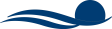 Cashew Cheese, Shaved Yellow Squash, Artichoke, 
Red Onion, Arugula, Lemon VinaigretteBurgers & BunsBlack Bean & Quinoa Burger 	13Roasted Corn, Cheddar, Avocado, Shaved Iceberg, 
Sweet Potato Hay, Smoked Chili Mayo, Brioche Bun(Request on Gluten-Free Bun without cheese or sauce)Bobby Bowman, Executive Sous ChefRodrigo Brandon-Vega, Hearth Room Sous ChefBBCulinary TeamVegan Clubroom dinner Menuauthentic Andalusian gazpacho Tomato & Vegetable Relish, Cured Yolk, 
Bread Shards, XVOO…7/9(Request without egg)Bonita bay salad  Mango, Macadamia Nut, Manchego, Radish, Grape Tomato, Baby Greens, 
Honey Lemon Vinaigrette…10.25/13.25(Request without cheese and substitute dressing)House garden saladMixed Artisan Greens, Cucumber, Grape Tomato, Red Onion, Spiral Carrot…6/8Mediterranean Shrimp Bowl Israeli Couscous, Marintaed Cucumber, 
Grape Tomato, Confit Ceci Beans, Kalamata Olive, 
Red Pepper Vinaigrette…14/17(Request without/substitute shrimp)DressingsBalsamic Vinaigrette, Tuscan Vinaigrette,
Dried Cherry Vinaigrette, XVOO, 
Balsamic Vinegar, Red Wine VinegarAvailable SubstitutionsPlant-Based Ground Beef, Tofu,
Garbanzo Beans, Mushroom-Lentil Burger PattyEggplant ParmesanTomato & Basil Spaghetti, San Marzano Tomato Sauce, Buffalo Mozzarella, Reggiano Cheese, Basil…20(Request without cheese)Caramelized Honey-Orange Tofu Buddah BowlRice Vermicelli, Shaved Broccoli, Baby Corn, Enoki Mushrooms, Water Chestnut, Hoisin, Black Garlic Aioli…17(Request without Caramelized Honey or Aioli)housemade pastaPrimavera or Marinara…15Executive Sous Chef Bobby Bowman Clubroom Chef de Cuisine Rhys Davis ~ BBCulinary Team